ΕΛΛΗΝΙΚΗ ΔΗΜΟΚΡΑΤΙΑΙΑΤΡΙΚΗ ΣΧΟΛΗΙΑΤΡΙΚΗ ΣΧΟΛΗΙΑΤΡΙΚΗ ΣΧΟΛΗ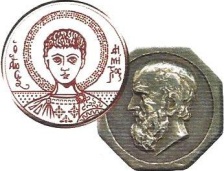 ΤΟΜΕΑΣ ΠΑΘΟΛΟΓΙΑΣΠΝΕΥΜΟΝΟΛΟΓΙΚΗ-ΦΥΜΑΤΙΟΛΟΓΙΚΗ ΚΛΙΝΙΚΗ Α.Π.Θ.ISO 9001: 2008, No GR19785QΔΙΕΥΘΥΝΤΗΣ: ΚΑΘΗΓΗΤΗΣ, ΘΕΟΔΩΡΟΣ ΚΟΝΤΑΚΙΩΤΗΣ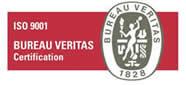 ΤΟΜΕΑΣ ΠΑΘΟΛΟΓΙΑΣΠΝΕΥΜΟΝΟΛΟΓΙΚΗ-ΦΥΜΑΤΙΟΛΟΓΙΚΗ ΚΛΙΝΙΚΗ Α.Π.Θ.ISO 9001: 2008, No GR19785QΔΙΕΥΘΥΝΤΗΣ: ΚΑΘΗΓΗΤΗΣ, ΘΕΟΔΩΡΟΣ ΚΟΝΤΑΚΙΩΤΗΣΑΡΙΣΤΟΤΕΛΕΙΟΠΑΝΕΠΙΣΤΗΜΙΟΘΕΣΣΑΛΟΝΙΚΗΣΤηλ: 2310 992432, 2313307253Fax: 2313307253Εξοχή 8/5/19ΑΡΙΣΤΟΤΕΛΕΙΟΠΑΝΕΠΙΣΤΗΜΙΟΘΕΣΣΑΛΟΝΙΚΗΣE mail:  kontak@auth.gr Εξοχή 8/5/19ΑΡΙΣΤΟΤΕΛΕΙΟΠΑΝΕΠΙΣΤΗΜΙΟΘΕΣΣΑΛΟΝΙΚΗΣΔιεύθυνση: Νοσοκομείο «Γ. Παπανικολάου», Εξοχή 57010, ΘεσσαλονίκηΕξοχή 8/5/19